Glynhir Golf Club – Women in Golf Charter Pledge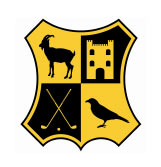 Glynhir Golf Club recognizes the need for equality in the game of golf. In signing this charter, we commit to continuously working towards improving our approach in attracting and involving as many women as possible to play, and enjoy their golf here at Glynhir. We are very proud to have achieved the following so far :-We have our first Lady as Club Captain in 2019Have 2 Ladies on our committee in 2019We have our Ladies New2Golf Programs in place each year in order to give Ladies a chance to have group lessons with our PGA Professional28% of our juniors that participate in weekly junior lessons are girlsHolding mixed competitions at the golf club each year to try and involve the ladies section as much as possibleGoing forward, we will commit to:Increasing the number of Ladies that participate in our New2Golf and Back2Golf programsContinuing to attract more girls to the game of golf through our Junior Coaching programs Increasing the number of mixed competitions, instead of competitions being held only for menGiving more of an opportunity for Lady members to be on our club committees 